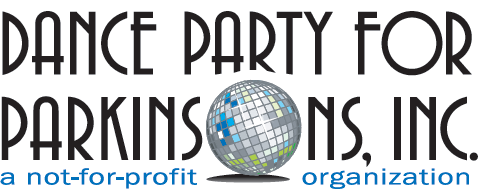 Donation Form  Donor Name (Mr/Mrs/Ms): --------------------------------------------------------------------------Position & Corporation (if applicable): ------------------------------------------------------------ Street Address: -----------------------------------------------------------------------------------------City: ------------------------------ State -------------------- Zip code: ------------------------------Phone: (      ) -------------------------- Email: --------------------------------------------------------We would like to make a contribution :          Platinum Level …...................$5000 +                 Gold Level.............................$1000 to $2500 Silver Level............................$500-$1000          Bronze Level..........................$250-500          Other: In amount of: $__________________Do you want to be listed in the scrolling donations list on our website?     Yes                    NoIf yes, do you want the donation amount shown?         Yes           No, keep the amount anonymousHow do you want to be listed (name)________________________________We are making this contribution by:Check - Payable to: Dance Party For Parkinson's, Inc.  Send this Form and check to:            Dance Party For Parkinson's, Inc., P.O. Box 110, Old Westbury, N.Y. 11568Credit card – go to DONATE buttonTax ID# available upon requestContributions to Dance Party For Parkinson's  are tax-deductible.Dance Party For Parkinson's, Inc. is a non-profit public benefit 501(c)(3) corporation and is operated exclusively for educational and charitable purposes within the meaning of Section 501 (c)(3) of the Internal Revenue code. Dance Party For Parkinson's, Inc. is not organized and shall not be operated for the private gain of any person. The property of the corporation is irrevocably dedicated to its educational and charitable purposes and no part of the receipts, or net earnings of the corporation shall be used for any activities other than its mission. Dance Party For Parkinson's, Inc. will always retain control over the contributed funds and will provide the relative information regarding its activities on its website: www.dancepartyforparkinsons.org.